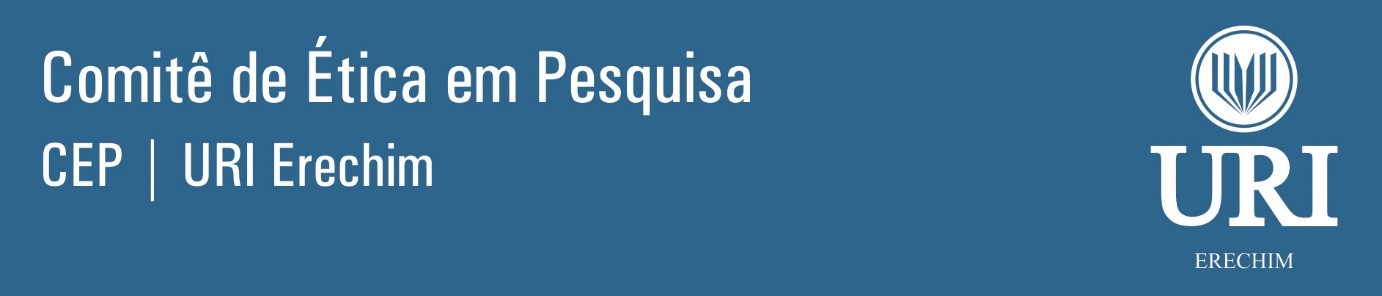 TERMO DE CONSENTIMENTO LIVRE E ESCLARECIDO (TCLE) PARA RESPONSÁVEIS POR MENORES DE 7 ANOS NÃO ALFABETIZADOS OU PESSOAS INCAPAZES DE QUALQUER IDADE – SEM ACESSO A PRONTUÁRIOSVocê está sendo convidado(a), como responsável pelo(a) seu(sua)  para participar como voluntário(a)da pesquisa que será realizado pelo Curso de   da Universidade Regional Integrada do Alto Uruguai e das Missões – Câmpus de Erechim, sob orientação do(a) professor(a) pesquisador(a) e pelo(a) aluno(a)  – flexionar para o plural no caso de mais de um aluno e que tem como objetivo. A participação do(a) seu(sua)  no referido estudo será aos quais os participantes serão submetidos, em linguagem acessível ao leigo – se imprescindíveis os termos técnicos, mencionar explicação entre parênteses). Descrever se serão gravados os diálogos, no caso de entrevista, seja por voz ou por imagem, ou ambas, e no caso de imagem descrever o que serão feitos com as mesmas – considerar a questão da publicação de foto com tarja ou não, no caso de rosto ou com qualquer outro recurso que vise a não identificação do participante. Cuidado para casos raros em que o participante pode ser identificado.Durante a execução do projeto É possível que aconteçam 	Após ler e receber explicações sobre a pesquisa, seu(sua) representado(a), tem direito de:Não ser identificado(a) e ser mantido o caráter confidencial das informações relacionadas à privacidade (todos os documentos e dados físicos oriundos da pesquisa ficarão guardados em segurança por cinco anos e em seguida descartados de forma ecologicamente correta).Assistência durante toda pesquisa, bem como o livre acesso a todas as informações e esclarecimentos adicionais sobre o estudo e suas consequências, enfim, tudo o que quiser saber antes, durante e depois da sua participação. Esse direito é extensivo ao(à) Senhor(a).Recusar a participar do estudo, ou retirar o consentimento a qualquer momento, sem precisar justificar, e de, por desejar sair da pesquisa, não sofrer qualquer prejuízo à assistência a que tem direito. Esse direito é extensivo ao(à) Senhor(a), ou seja, poderá retirar a autorização para seu filo(a) participar da pesquisa.Ser ressarcido por qualquer custo originado pela pesquisa (tais como transporte, alimentação, entre outros, bem como ao acompanhante, se for o caso, conforme acerto preliminar com os pesquisadores). Não haverá compensação financeira pela participação.Procurar por indenização, conforme determina a lei, caso ocorra algum dano decorrente da participação no estudo.Ter seus dados utilizados apenas para esta pesquisa Ter a garantia de que os pesquisadores estão cientes e sujeitos ao regramento da Lei Geral de Proteção de Dados no tocante a dados pessoais e dados pessoais sensíveis.Procurar esclarecimentos com o(a) Sr(a)., por meio do número de telefone:  ou  , em caso de dúvidas ou notificação de acontecimentos não previstos. Esse direito é extensivo ao(à) Senhor(a). Entrar em contato com o Comitê de Ética em Pesquisa da URI Erechim pelo telefone (54)3520-9000, ramal 9191, entre segunda e sexta-feira das 13h30min às 17h30min ou no endereço Avenida Sete de Setembro, 1621, Sala 1.37 na URI Erechim ou pelo e-mail eticacomite@uricer.edu.br, se achar que a pesquisa não está sendo realizada da forma como foi proposta ou que se sinta prejudicado (a) de alguma forma, ou se desejar maiores informações sobre a pesquisa. Esse direito é extensivo ao(à) Senhor(a). O CEP é um colegiado interdisciplinar e independente, com múnus público, de caráter consultivo, deliberativo e educativo, criado para defender os interesses dos participantes da pesquisa, no que diz respeito à integridade e à dignidade dos mesmos, e para contribuir no desenvolvimento da pesquisa, dentro dos padrões éticos.Eu,  , do(a), declaro estar ciente do anteriormente exposto e concordo voluntariamente em participar desta pesquisa, autorizando meu representado a participar da pesquisa, assinando este consentimento em duas vias, ficando com a posse de uma delas.	Erechim, _____ de _____________ de _____.Assinatura do Responsável legal pelo Participante da Pesquisa: ____________	Eu,  , declaro que forneci, de forma apropriada, todas as informações referentes à pesquisa ao participante.Erechim, _____ de _____________ de _____.Assinatura do Pesquisador: _________________________________________Eu,  , declaro que forneci, de forma apropriada, todas as informações referentes à pesquisa ao participante.Erechim, _____ de _____________ de _____.Assinatura do aluno-pesquisador: ____________________________________